 KS1 Why is belonging to God and the church family important to Christians?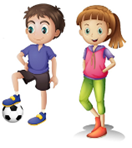 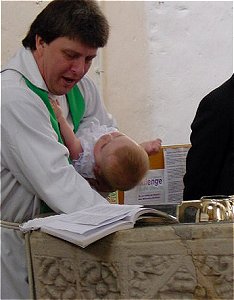 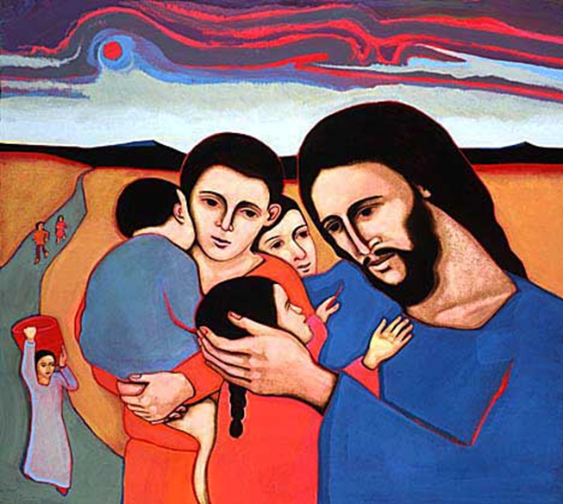 What words should we understand and be able to use?Baptism and ChristeningWhen someone is officially welcomed into the Christian family.ChristianSomeone who follows Jesus.